Приложение №1 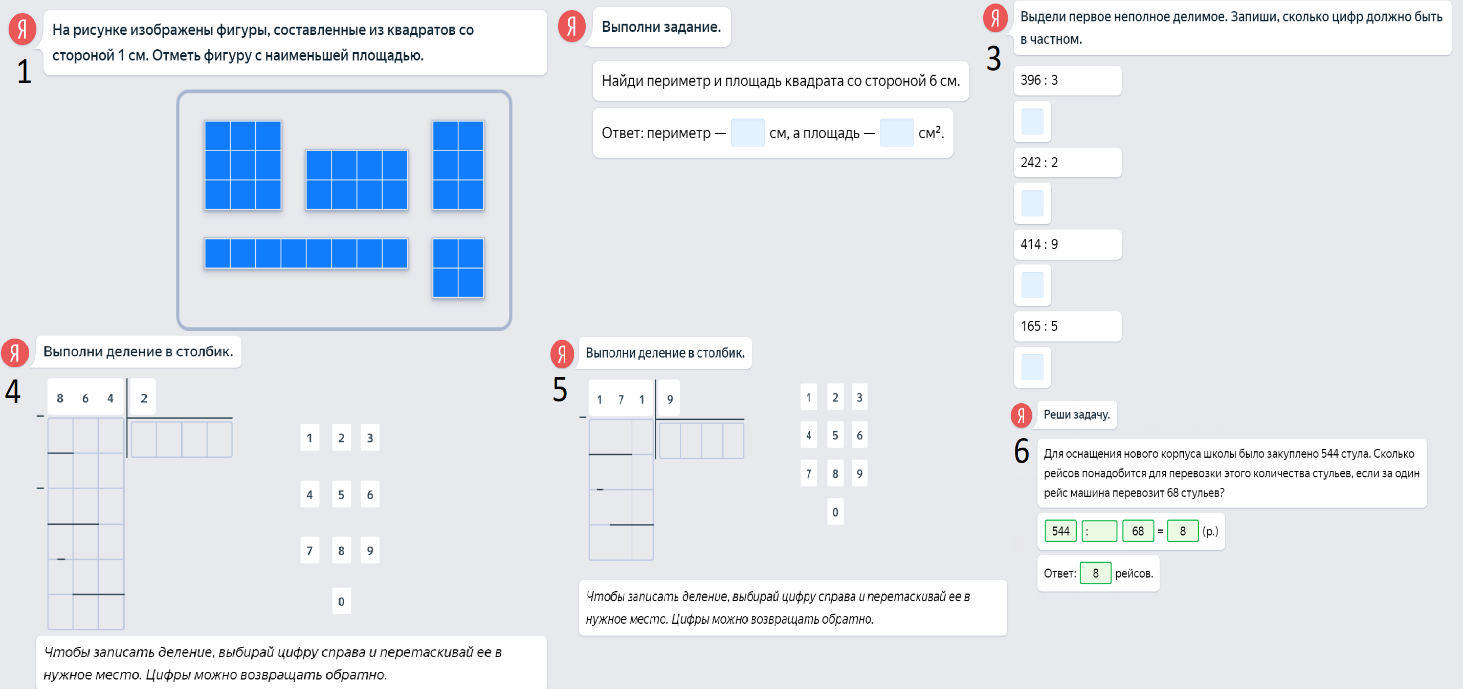 Приложение №2 Обучающий видеоролик в WhatsApp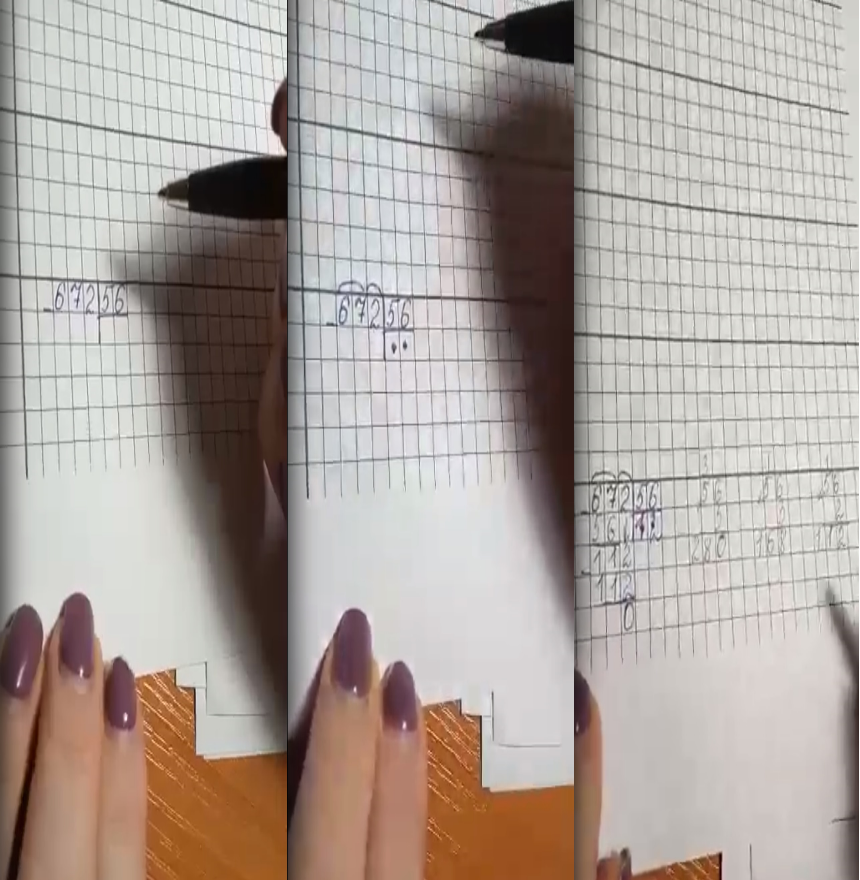 Приложение №3 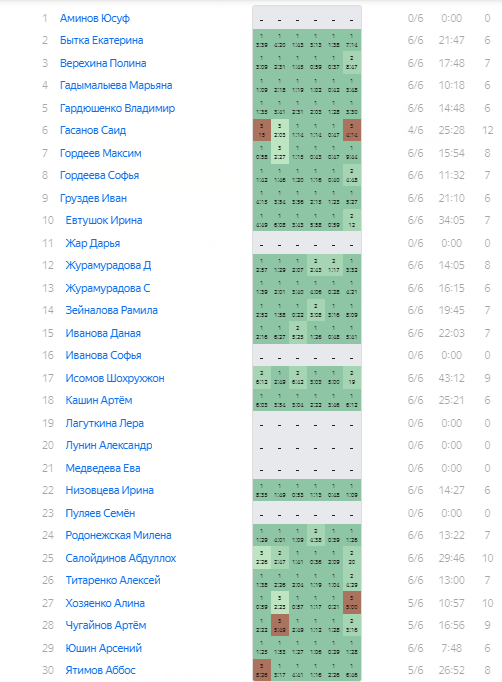 Итоги прохождения теста на Яндекс.Учебник